Nine Yards hittade sina nya produktionsledare under föreläsning på YRGO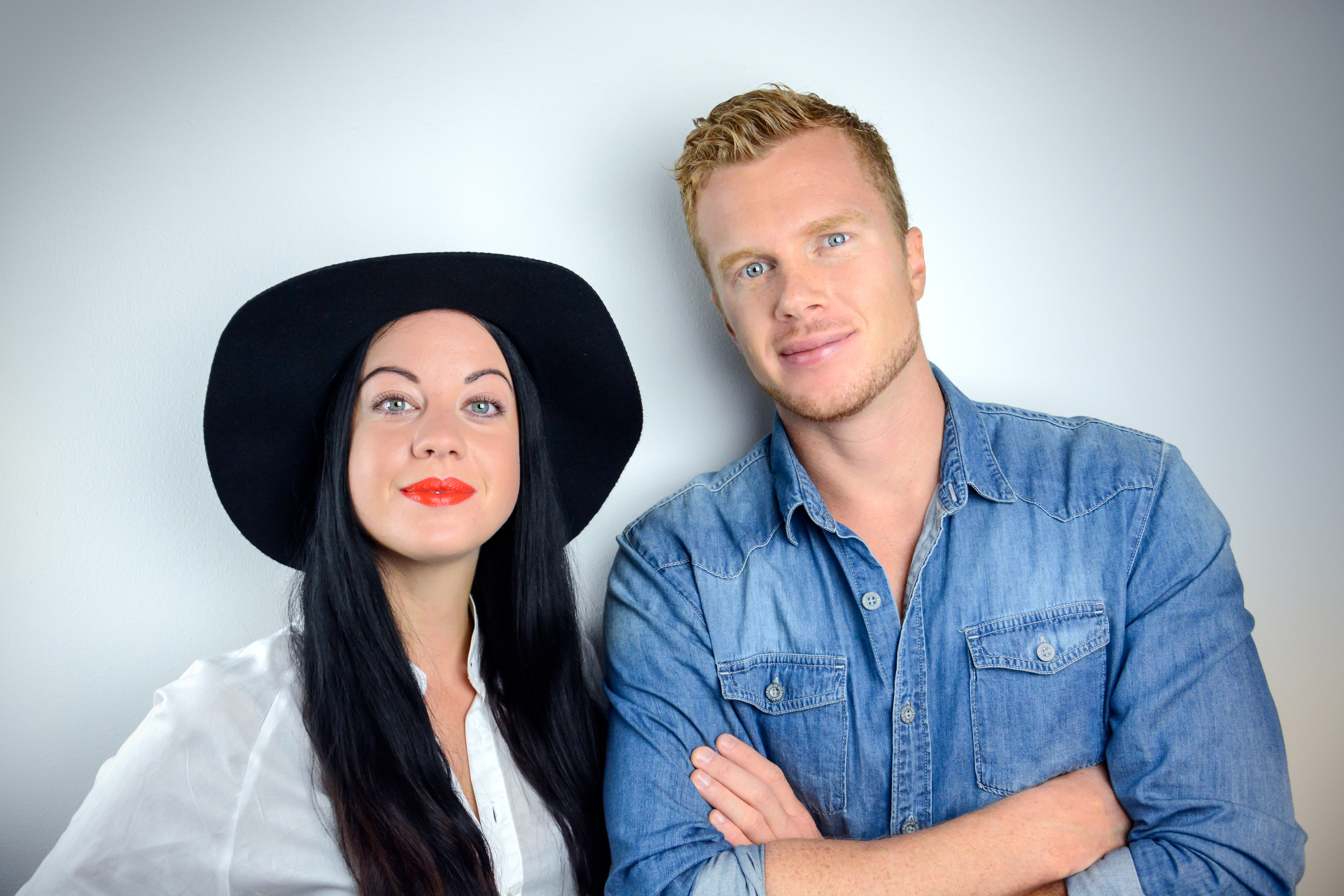 För två år sedan föreläste Nine Yards på YRGO (Event Marketing and Management). Två elever som då satt i salen lyckades göra sig lite extra hörda, och i dag sitter båda vid sina skrivbord på kontoret i Göteborg. Ända sedan starten har Nine Yards varit en del av dåvarande Yrkeshögskolans ambition att utbilda morgondagens stjärnor inom event, marknadsföring och evenemangsledning. Varje år spenderar Nine Yards drygt tio heldagar på YRGOS scener för att föreläsa och utbilda.– För oss är det en självklarhet att engagera oss i YRGO, säger Nine Yards vd Janne Björge. Genom åren har vi anställt runt 20 personer direkt från klassrummen och man kan nästan säga att utbildningen är vårt go-to place för att hitta duktiga och drivna produktionsledare.En av de elever som gått direkt från utbildning till anställning är Michael Hansson. Från student till produktionsledare med ansvar för ett flertal viktiga kunder gick resan väldigt snabbt. – Jag hade mitt sikte på Nine Yards ända från utbildningens ansökningsdag. Nu känns det såklart fantastiskt kul att byrån snappade upp mig och att jag trivs så bra i gänget. Michael har en lång bakgrund som säljande produktionsledare hos Generator Produktion där han arbetat med nordens största festivaler bland annat Way Out West, Bråvalla och Summerburst. På senare år har han drivit filmproduktionsbolaget Hillbay Media samt verkat som låtskrivare i Nashville. På Nine Yards har han landat i det bästa av sina tidigare världar.– Jag gillar nerven i att det vi gör är ”live”. Det är det jag gillade i festivalbranschen och det jag älskar med musiken.Samma kärlek till live har Majja Frisk, som när hon satt i samma sal på YRGO, hade siktet inställt på tv-branschen. När utbildningen började sjunka in gjorde hon en tvärvändning och ringde upp Nine Yards byråchef mitt under en tv-produktion. Fram till dess hade hon inte hittat riktigt rätt i vad hon var ute efter, men i dag är hon nykär. I sitt jobb.– Jag har alltid haft passion för planering och personlig kundkontakt. Och för ord, jag älskar att skriva. Men jag hade inte insett att det fanns en roll för mig på en kommunikationsbyrå där jag kunde få utlopp för den kompetenskombinationen. Med sina säsonger som reseledare i ryggen har hon sedan hon kom in på byrån arbetat med ett flertal utlandsproduktioner, men hon brinner även för det som sker innanför kontorets väggar. – Det kanske inte är excellistorna som ger mig fjärilar i magen, det är väl främst företagskulturen. Allt ifrån högt till tak på fredagsmötet, till riktigt låga skämt i köket på lunchen. Sen finns det chokladbollar i förrådet också. Det är helt avgörande.– Både Michael och Majja har helt sömlöst glidit in i gänget på vårt Göteborgskontor, säger Janne Björge. Båda har ett härligt driv som tillför energi och de har båda kunskap och erfarenhet som direkt gjort dem till oumbärliga delar i vad vi erbjuder våra kunder. Läs mer om utbildningen här:http://goteborg.se/wps/portal/yrkeshogskoleutbildning/utbildningar/!ut/p/z1/tZPNcoIwFIWfxQXLTm4TCGGJnSrKWGvBVrJhIgZMhYiYOrVPX-xK68I6Y7O7yT3f_ZkTxNEMcS12qhBGrbUo2zjhNMVOOOniIQHWe_RhEI38of0w6YcBRW-nCf2eR2EQBrEXP0UwDjDif9HDyfGh-4K7BKA_vqh_RRzxTJvaLFGyFU3drHNVWrBfFvPCgg8zV-VCK12IxoLVPj2-SCu5UMICuZPapJVoVtK0D-khlpXQxbaUP6mHGnWmFigR5B67jIFtOzmmEpjArpczkXk0A5aR3_s4b5ifjXs8OEpavXu0T9LzWn2Aw-A5IjS0UXRFMxdg9JYw55Yw94awCF8FG15yXPsl1Ptmw_3Wd2tt5KdBs38zXl1NpxUj-zsxZ0CcevcV51WVjrZ-p_MNVhkg6w!!/dz/d5/L2dBISEvZ0FBIS9nQSEh/